كارشناس محترم امور مالي شبانه.....................................................                                                                          تاريخ و امضا كارشناس آموزشي تحصيلات تكميلي، ثبت در سيستم و ارائه گواهي به دانشجوبسمه تعاليفرم شماره 23درخواست انصراف دانشجويان تحصيلات تکميلي(فرم را از دانشکده مربوطه دريافت نماييد))معاونت آموزشي و تحصيلات تكميلي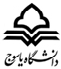 مدير محترم گروه....................................با سلام اينجانب.................................... فرزند.................................... به شماره شناسنامه........ صادره از....................... دانشجوي مقطع دکتری روزانه/ شبانه رشته.................................... به شماره دانشجويي.................................... که تعداد............ واحد درسي را با معدل.............. در اين دانشگاه ‘گذرانده و، تقاضاي انصراف از تحصيل دارم. خواهشمند است در صورت امکان با تقاضاي اينجانب موافقت فرماييد. ضمناً مدارک لازم (فرم تسويه حساب) به پيوست تقديم مي‌گردد.  تاريخ و امضاء                                   نظر مديريت محترم تحصيلات تکميلي و استعدادهای درخشان دانشگاه: درخواست دانشجوي فوق مورد................................. قرار گرفت.تاريخ، امضاء و مهر